NACOSTI License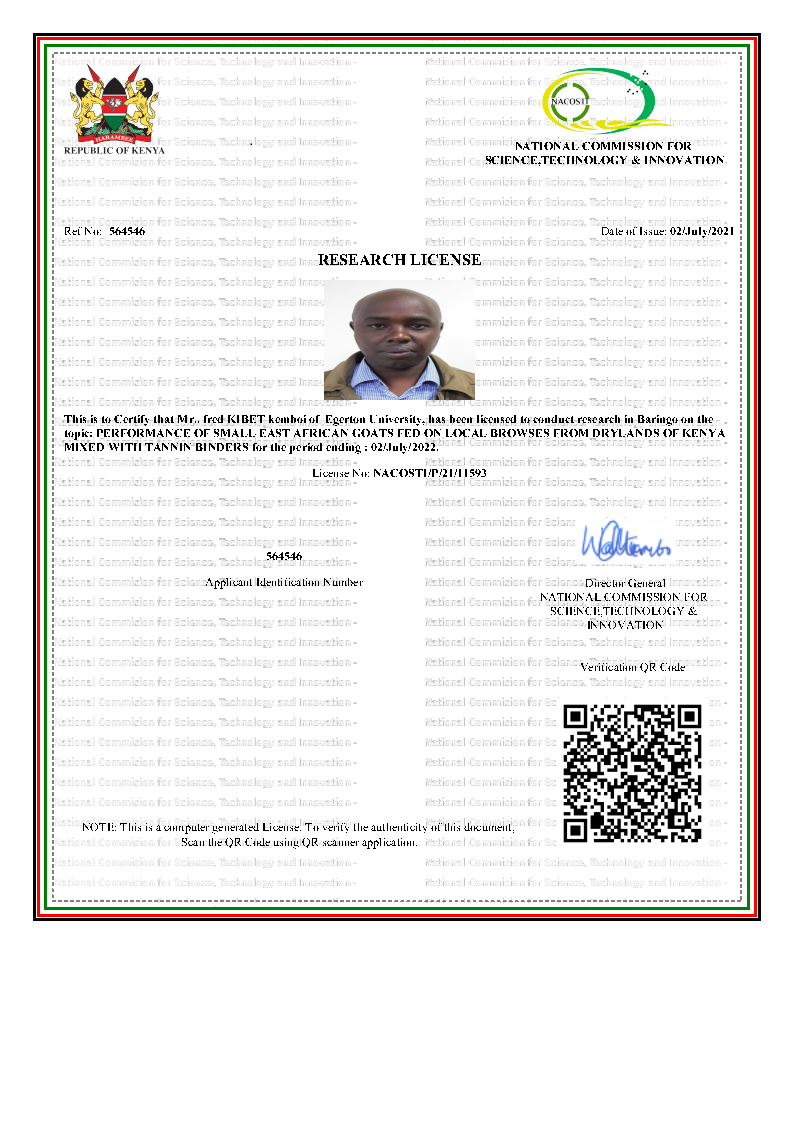 Ethical Clearance License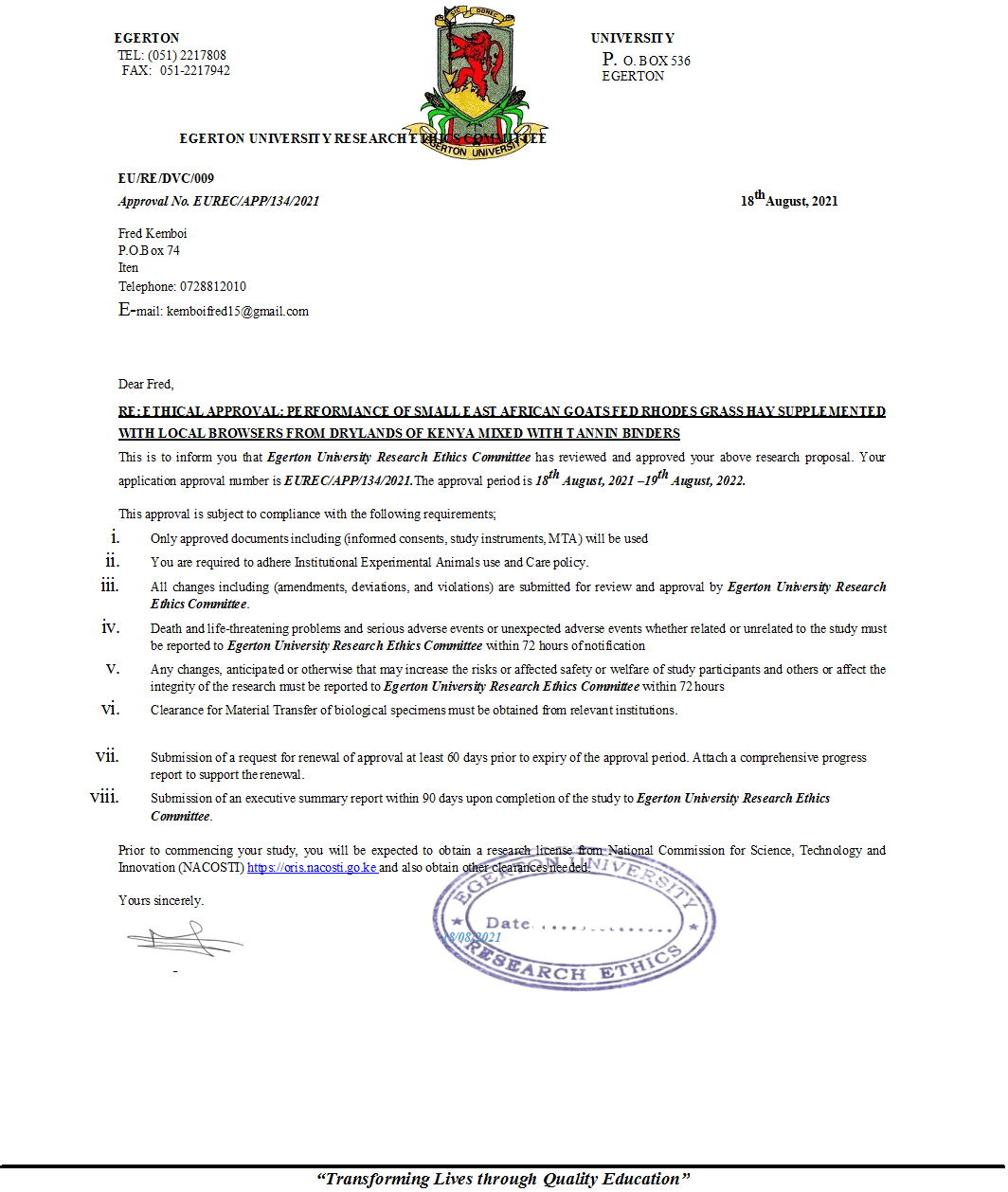 